Purpose: Recruit Gators Run 305 Team MembersAudience: UFAA Members in FloridaAppeal Code: MR139Subject: Run the 305 with fellow Gators!Pre-Header: The UF Alumni Association is an official group partner of the Miami Marathon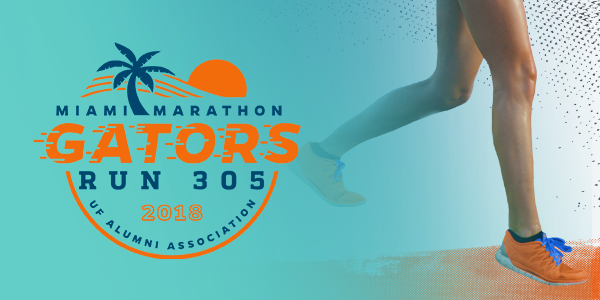 Dear [First Name],The UF Alumni Association is an official group partner of the Miami Marathon. UFAA Members can participate in the Miami Marathon as a part of the 2nd Annual Gators Run 305 Miami Marathon team!REGISTER TODAY https://www.ufalumni.ufl.edu/rsvp/view/default.aspx?id=1296Registration is a two-step process.Step 1: Register for the Gators Run 305 Team by December 26, 2017.Information about $10 off your Miami Marathon registration will be included in your confirmation email. Step 2: Register for either the Miami Full Marathon or Half-Marathon.Select the UFAA Group Affiliation, UF ALUMNI ASSOCIATION, from the drop down menu.Enter your unique discount code before you complete payment. Gators Run 305 Team members receive the following: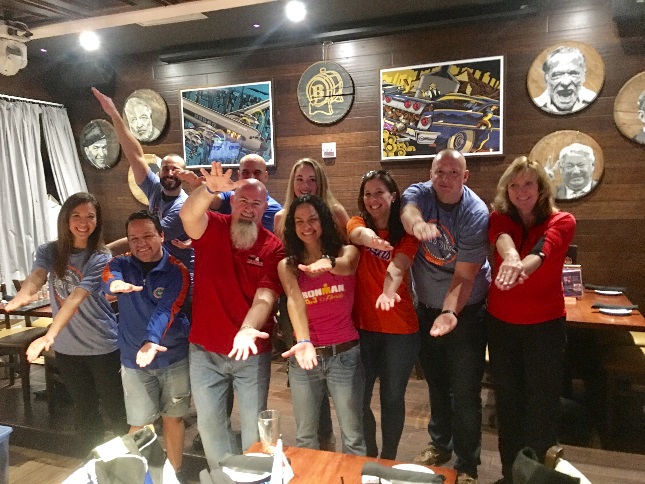 $10 discount on registrationGators Run 305 performance T-ShirtGators Run 305 bagGators Run 305 hatInvitation to the UFAA Pre-Party at Batch Gastropub on Saturday, January 27, 2018, including 15% off your food and drinks. Gator giveaways at our post-race tent in the Baptist Health Charity Village in Bayfront Park.Go Gators!Eric MartinAssistant Director of Membership & Philanthropy 